Tuto élèves : ZeemapAllez sur le blog : Huzzah mates.comTrouvez le billet avec la carte Zeemap (le lien est sur l’ENT, cahier de texte)Cliquez sur le + en haut à droite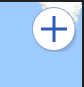 4.Cette fenêtre s’ouvre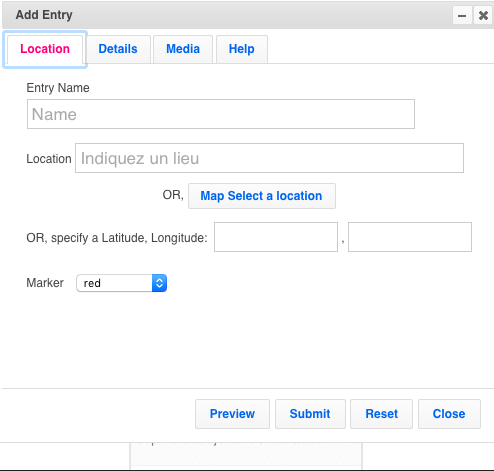 Dans cette fenêtre, inscrivez votre nom dans « name », le lieu, (ville, état et pays) dans « location » et choisissez une couleur dans « marker »Cliquez sur « details », cette fenêtre s’ouvre :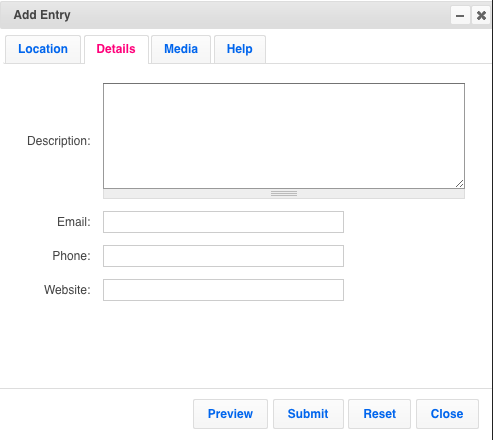 Inscrivez ici votre description, courte ou plus longue. Inutile de remplir les cases suivantes.Cliquez sur « media »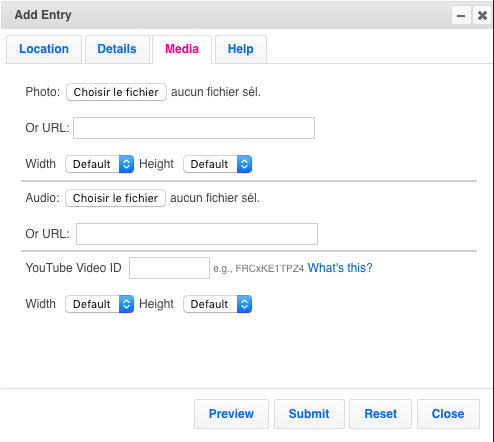 Sur cette fenêtre, collez les liens vers les media que vous avez sélectionné pour illustrer (photo, vidéo ou vidéo)DONE !!